«Разберём на атомы»: Смоленская крепостьСмоленская крепостная стена стала темойобсуждения очередного выпуска научно-популярного ток-шоу «Разберём на атомы» от Информационного центра по атомной энергии (ИЦАЭ) Смоленска 6 августа. Мероприятие прошло в партнёрстве с музеем «Смоленская крепостная стена». «Разберём на атомы» – формат, разработанный в сети ИЦАЭ. Трое учёных разного профиля разбирают одну и ту же тему, и после их выступлений зрители могут задать вопросы спикерам. В этом году Смоленская крепостная стена отмечает 425-летие с момента строительства. Неоднократно крепость становилась объектом изучения, изображения и вдохновения историков, художников и писателей. Сегодня к судьбе крепости приковано внимание не только учёных, но и дизайнеров и общественных активистов.Прошлое, настоящее и будущее исторического сооружения обсудили историк, архитектор и дизайнер.Демьян Валуев, кандидат исторических наук, доцент, преподаватель Смоленского государственного университета, рассказал о месте Смоленской крепостной стены в истории и исторической памяти:«Система оборонительных сооружений города складывалась довольно долго, но с раннего времени существовало ядро Смоленска – Соборная гора и сооружения вокруг неё. Осмысление того, как выглядела стена, мы получаем в XVII веке, а вот последняя война, где стена проявила себя как оборонительное сооружение, – это сражение с Наполеоном. Позже стена утратила свою функцию оборонительного сооружения и перешла в гражданское ведение. В начале ХХ века стена превращается в мемориальный объект, делаются первые попытки его сохранения, поскольку стену стали разбирать по кирпичам». По словам историка, до сих пор стена сохранила не только свою мемориальную функцию, но и структурную – обруч, внутри которого располагаются исторические памятники. Сергей Пиляк, кандидат архитектуры, директор музея «Смоленская крепостная стена», сделал акцент на стене как уникальном памятнике архитектуры. Уникальность крепости в том, что её стены венчают двурогие зубцы, все амбразуры обрамлены в наличники, взятые из римской архитектуры, а воротные башни получили эффектные белокаменные обрамления. В результате Смоленская стена стала самой большой кирпичной крепостью в мире по протяжённости: она больше других российских крепостей и даже больше двух европейских государств.Кроме того, строители Смоленской крепостной стены переняли лучший опыт фортификационного искусства и итальянского зодчества. О том, как стена может выглядеть в будущем, рассказал и показал Олег Симоненков, дизайнер, начальник отдела городского дизайна Управления архитектуры и градостроительства Администрации областного центра. Он представил концепцию благоустройства и приспособления Смоленской крепостной стены. Вместе с российскими и белорусскими дизайнерами был продуман экскурсионный пеший маршрут с учётом информационного пространства и зон отдыха и комфортной среды. Один из дизайнерских проектов предусматривает наличие гостиницы в одной из башен и историческую инсталляцию на стены крепости. Кроме того, предусмотрены и парковки для экскурсионных автобусов, а также музей смоленского быта под открытым небом и молодёжное арт-пространство.Запись выпуска о Смоленской крепостной стене можно посмотреть в группе ИЦАЭ Смоленска ВКонтакте по ссылке: https://vk.com/myatom?z=video-33187932_456239315%2F7b1e43bf5e938cd156%2Fpl_wall_-33187932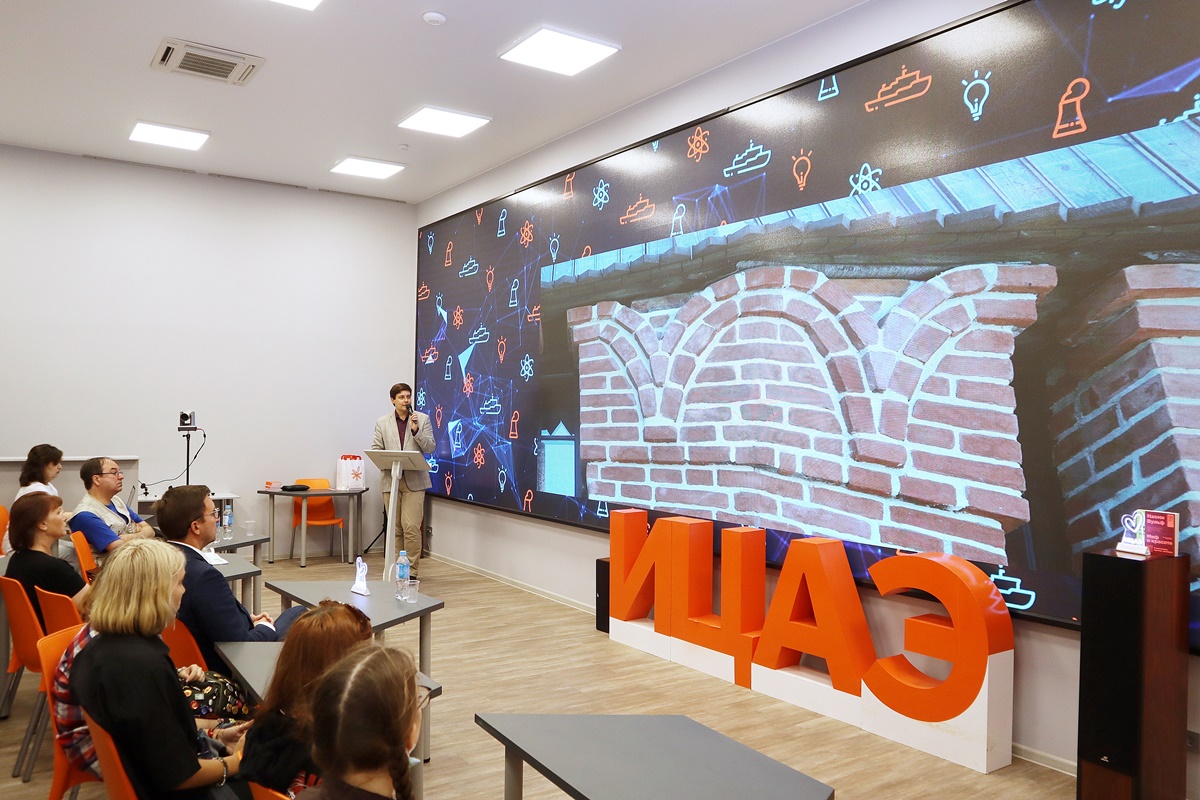 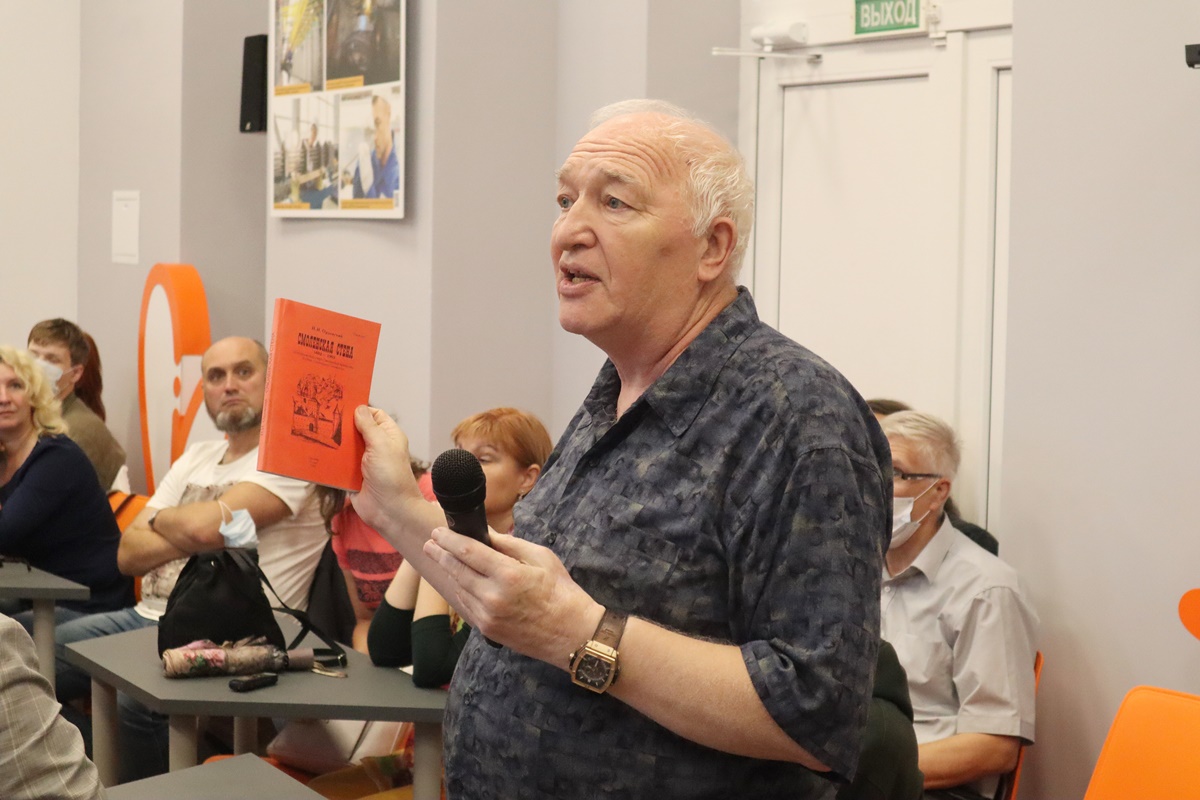 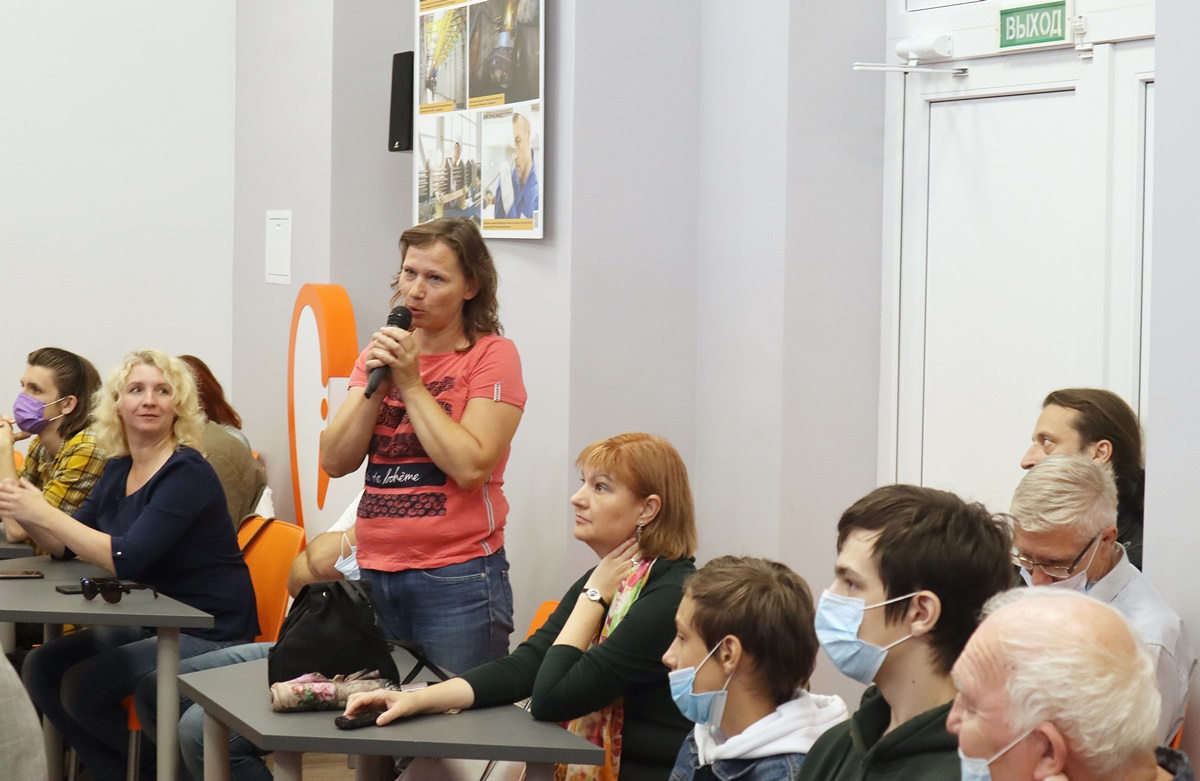 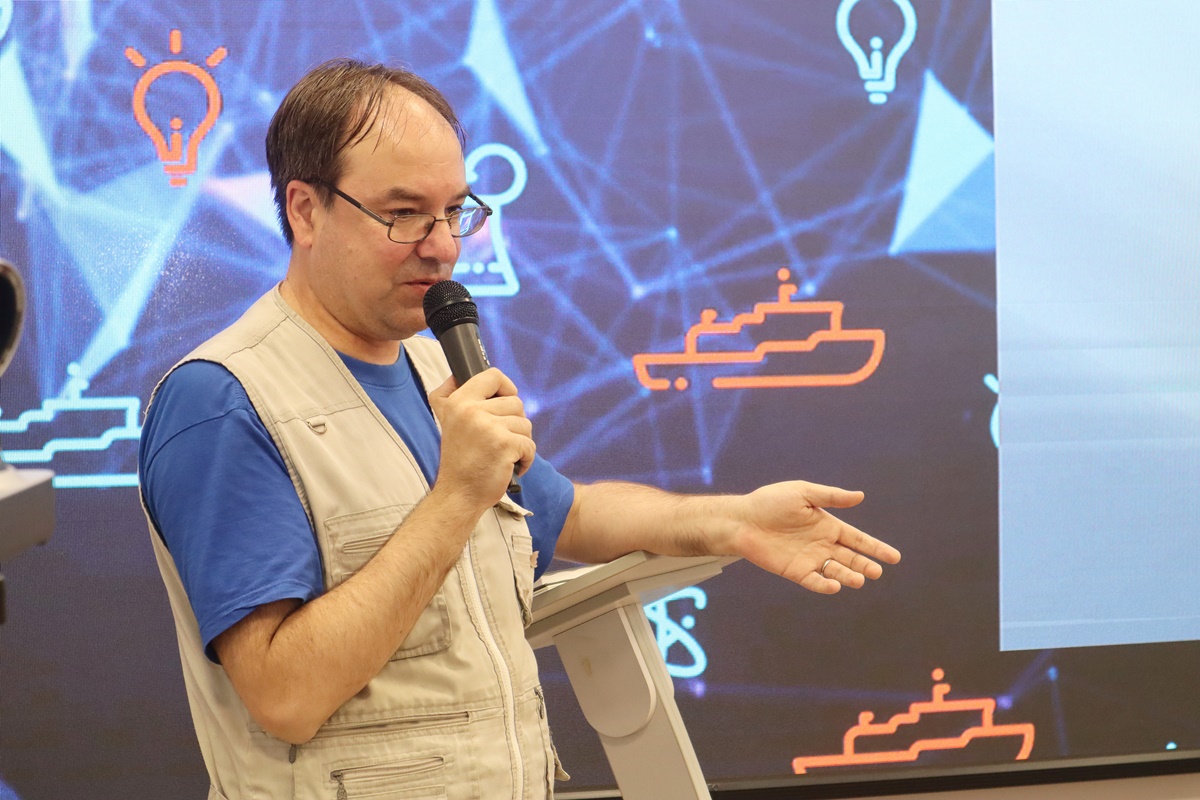 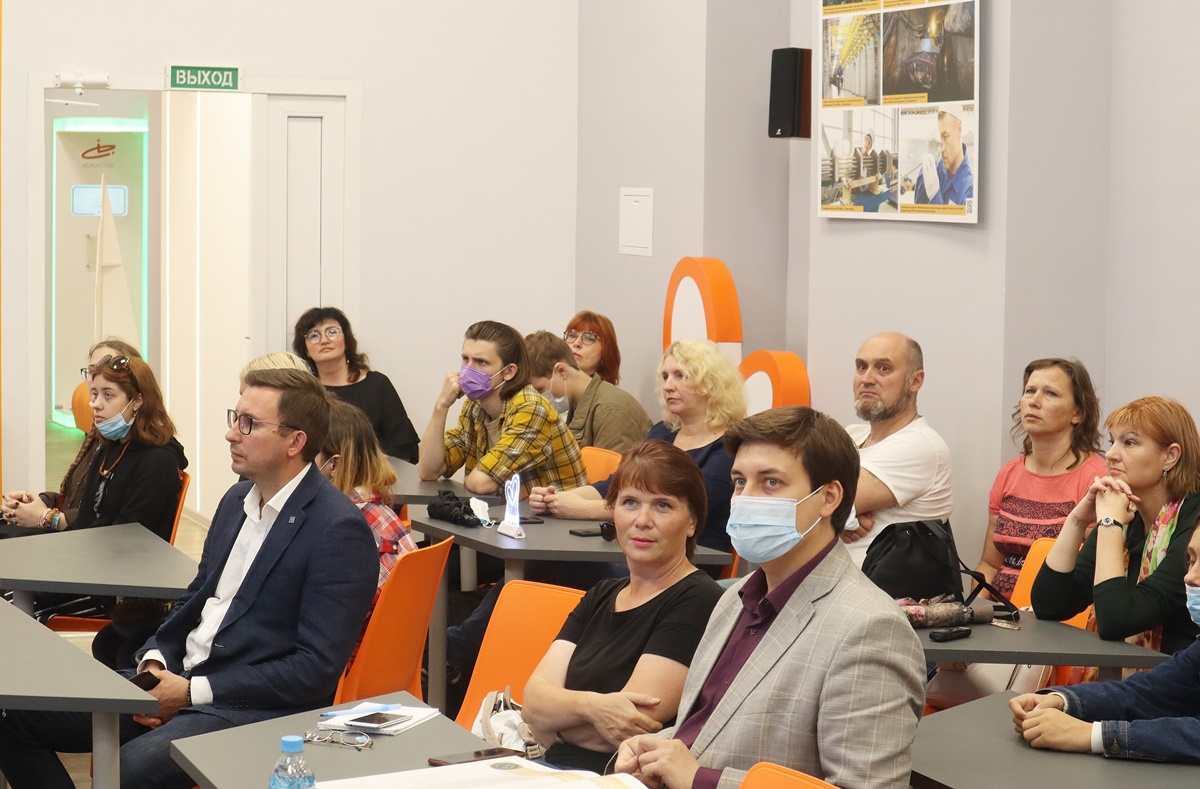 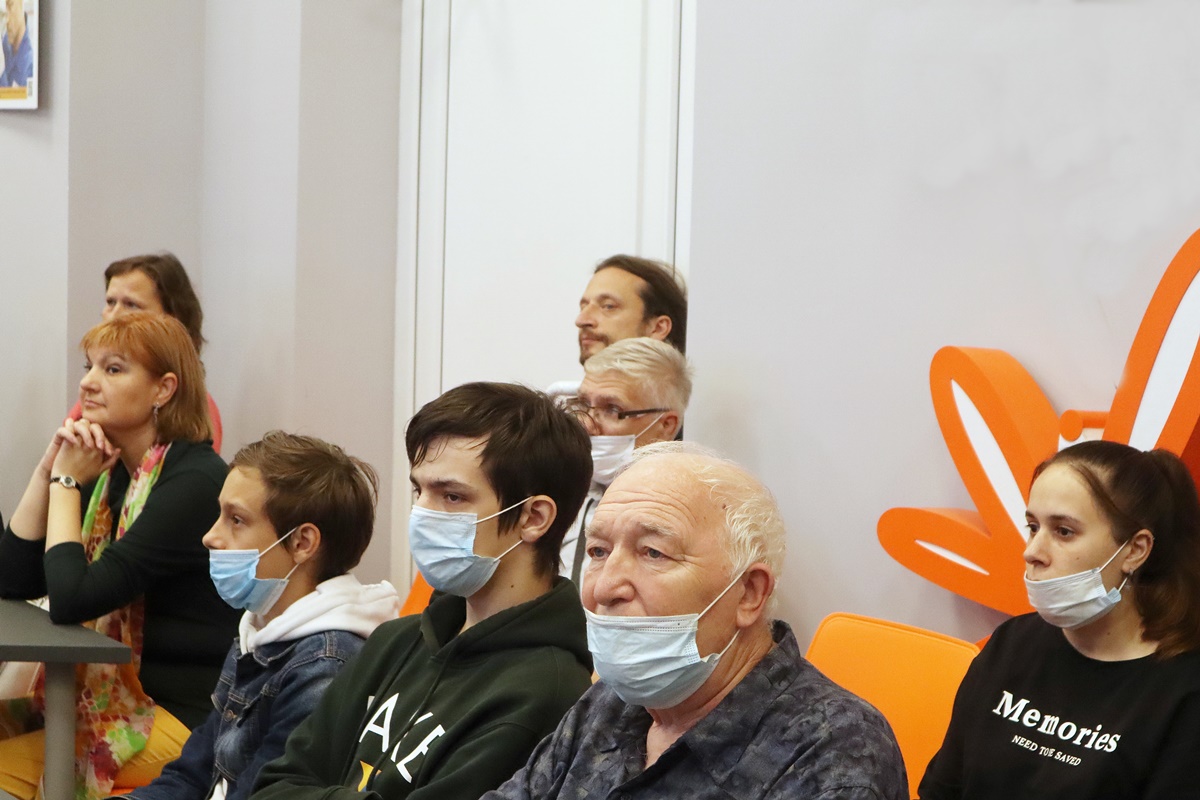 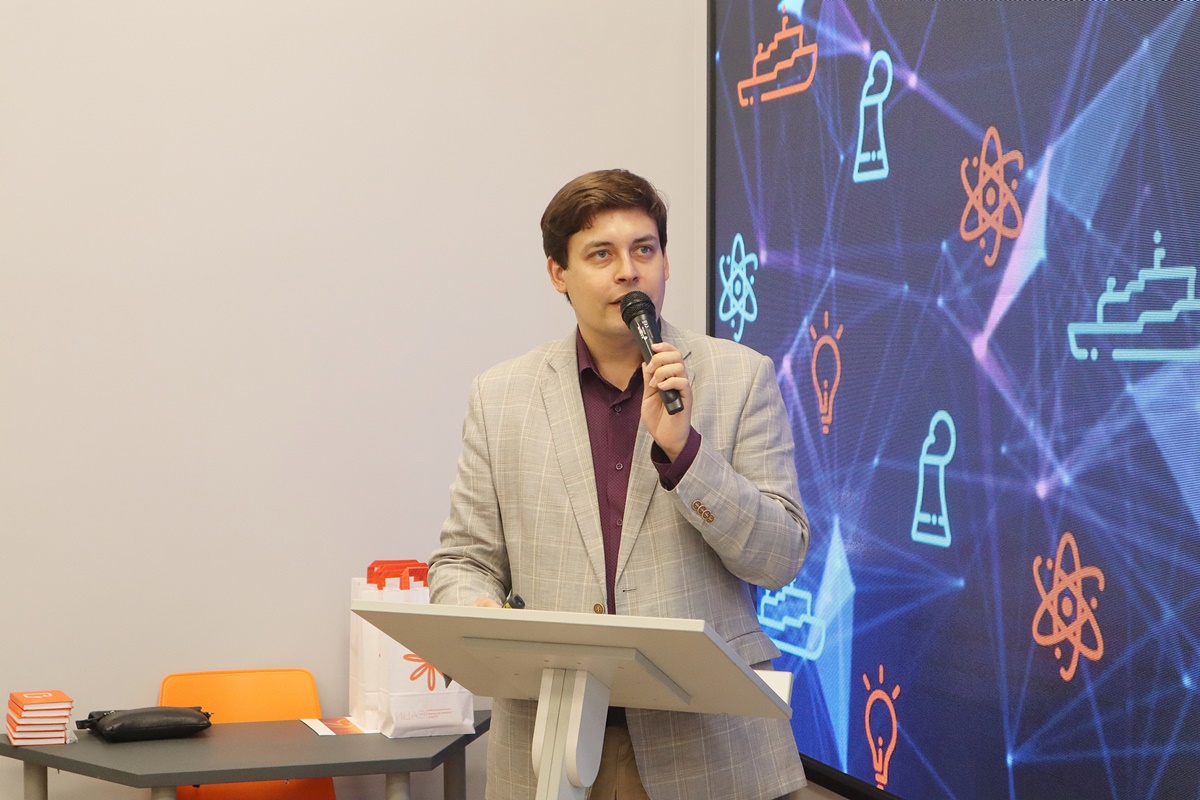 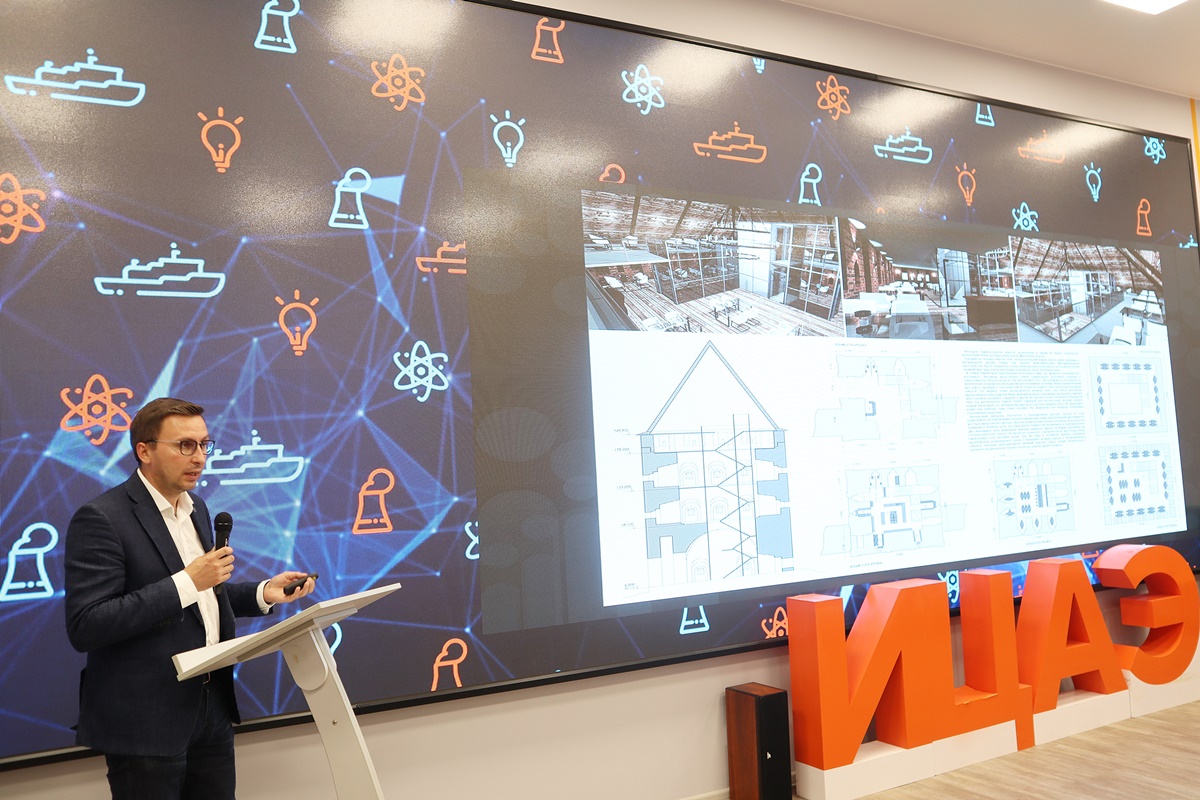 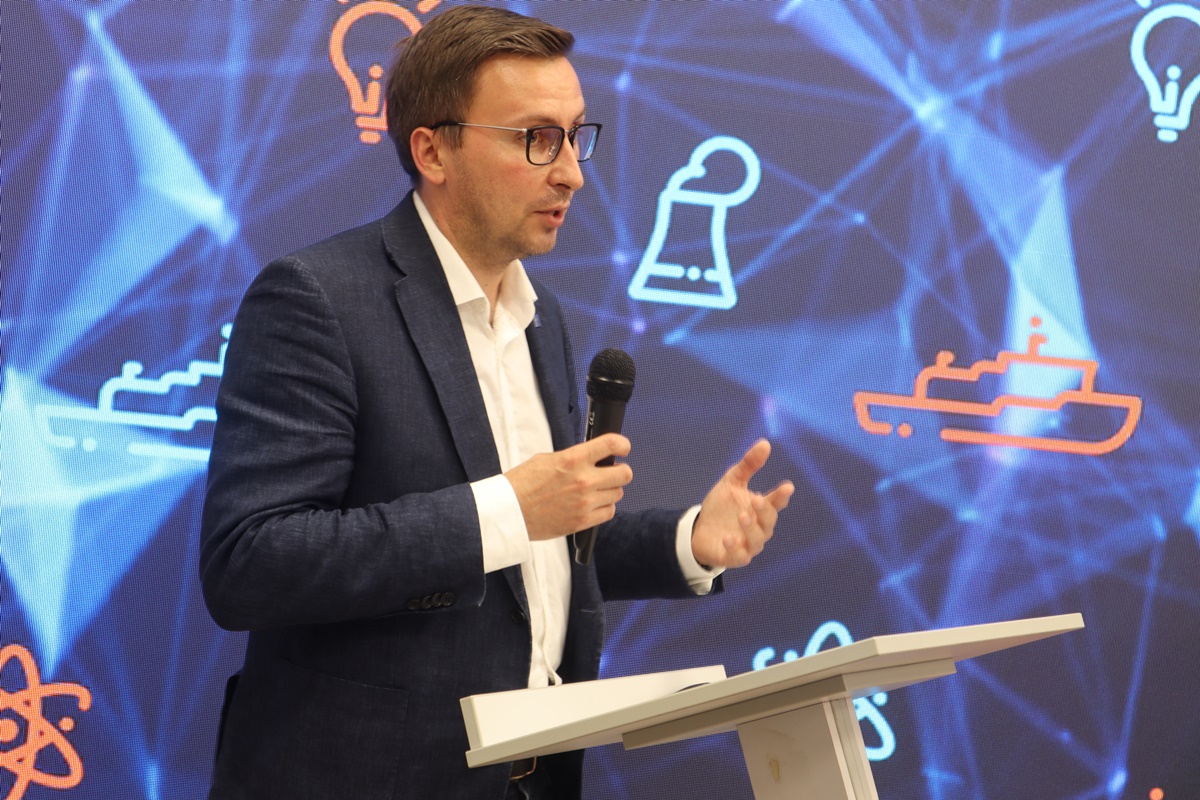 